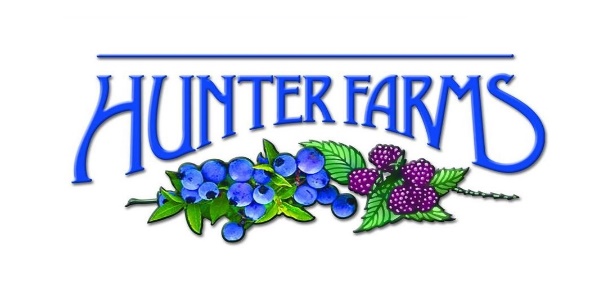 Community Supported Agriculture2014 Growing SeasonWhat is Community Supported Agriculture?Community Supported Agriculture, or CSA, is a local food model that allows a direct relationship between grower and consumer. Members enroll in the CSA, pay at the beginning of the growing season, and receive one half bushel of the freshest, certified organic produce and other high quality local products weekly for the length of the CSA season. By providing a known market, this model helps farmers plan a more efficient growing season. In turn, the consumer is assured a share of the freshest, most nutritious produce directly from the farm. If you are interested in eating fresh, delicious, high quality, organic local produce and products, we invite you to join our CSA community.Weekly shares may include (but are not limited to) the following certified organic produce:Beans, Beets, Blueberries, Broccoli, Cabbage, Carrots, Cauliflower, Corn, Cucumbers, Garlic, Herbs (Basil, Cilantro, Dill, Oregano, Parsley, Rosemary, Thyme), Kale, Leeks, Lettuces, Onions, Peas, Peppers (sweet and hot), Potatoes, Radishes, Summer Squash, Spinach, Tomatoes, Winter Squash, and Zucchini. We also partner with other local growers and food providers to offer high quality products such as: Baked Goods, Cheeses, Eggs, Fresh Salsa and Pickles, Honey, Jams and Jellies, Maple Syrup, Antibiotic and Hormone-Free Meats, Natural Soaps and Sundries, Organic Teas. These products may be added to your shares for an additional price.We ask that subscribers submit a 10% deposit in order to secure membership in the CSA.Payment in full is due by May 1st, 2014 for the Early Season Share – running from June 14th to August 16th – and by July 1st, 2014 for the Late Season Share – running from August 23rd until October 25th. There are a limited number of shares available.Pick-up occurs Saturdays from 9am to 6pm. Home delivery on Saturday morning, exact time to be determined based upon shareholder location. Additional drop sites to be announced.Delivery available to the following townships:Erie, Fairview, Franklin, Girard, Greene, Harborcreek, McKean, Millcreek, Summit, Washington, WaterfordCommunity Supported Agriculture2014 Growing SeasonShareholder/Farm Agreement7269 Sterrettania Road   ▪   P.O. Box 478   ▪   Fairview, PA 16415   ▪   814.840.4370The Farmer’s Commitment to the ShareholderWe at Hunter Farms will supply fresh, high quality, certified organic vegetables.Shares may be supplemented with local products we have determined to be of the highest quality, with a commitment to sustainable practices.The farm staff will be diligent in planting – and sourcing from our trusted partners – the highest quality certified organic vegetables which may include but are not limited to:Beans, Beets, Blueberries, Broccoli, Cabbage, Carrots, Cauliflower, Corn, Cucumbers, Garlic, Herbs (Basil, Cilantro, Dill, Oregano, Parsley, Rosemary, Thyme), Kale, Leeks, Lettuces, Onions, Peas, Peppers (sweet and hot), Potatoes, Radishes, Summer Squash, Spinach, Tomatoes, Winter Squash, and Zucchini.By the end of the growing season, you will have received a far greater value in comparison to grocery store and farmer’s market prices.We guarantee your satisfaction. You may cancel your subscription at any time, and we will refund an amount equal to the cost of the remaining weeks of the season.The Shareholder’s Commitment to the FarmersI will pay my share in full and on time.I will pick up my produce on a regular and timely manner at the agreed upon location. If I am unable to receive my share for a time because I am out of town or for other reasons, I will contact the farm and make other arrangements.I understand that if my share is not picked up, and I have not specified another arrangement with the farm, it will be donated to the Second Harvest Food Bank of Erie, Pennsylvania.I understand that a successful farm operates under the management of knowledgeable and attentive farmers, but is subject to the effects of nature. By joining the CSA, I am helping the farmer by sharing the risk in a venture that is essential to our community. In return, I expect to receive fresh, quality food, a friendly farm experience, and informative weekly newsletters.Please complete the Shareholder sign-up form on the next page.Community Supported Agriculture2014 Growing SeasonSign me/us up for: Please fill out all of the following information:For questions about the CSA or delivery options, contact us:e-mail: hunterfarms@yahoo.comphone: 814.840.4370 Farm Pick-Up:Home Delivery:□ Early SeasonJune 14th – August 16th $275□ Early SeasonJune 14th – August 16th $350□ Late SeasonAugust 23rd – October 25th $275□ Late SeasonAugust 23rd – October 25th $350□ Both SeasonsJune 14th – October 25th $550□ Both SeasonsJune 14th – October 25th $700NamePhone NumberE-mail AddressAlternate PhoneStreet AddressHow did you find us?City/TownZip CodeSignatureDateMake checks payable and mail to: Hunter FarmsP.O. Box 478Fairview, PA 16415We are also able to accept credit card payments.Please e-mail us at hunterfarms@yahoo.com to receive an invoice. Attach the filled-out sign-up form, or include required information in the body of the email.